Муниципальное бюджетное общеобразовательное учреждение средняя общеобразовательная школа  п.БыстринскУльчского муниципального района Хабаровского края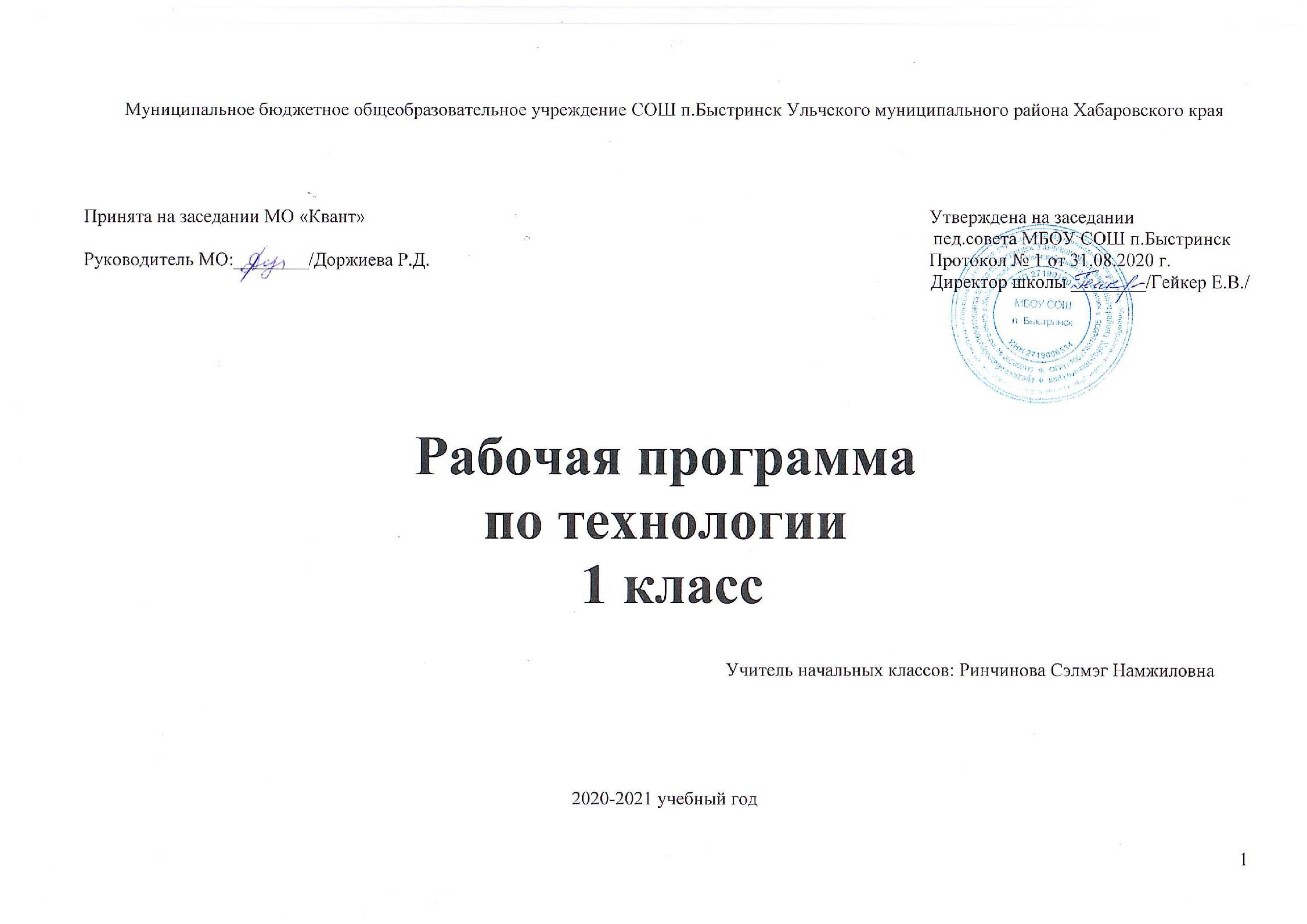 Рабочая программапо окружающему миру  3 класс                                                                                                                                          Учитель начальных классов: Ринчинова Сэлмэг Намжиловна2020-2021 учебный годПОЯСНИТЕЛЬНАЯ ЗАПИСКА ПО ПРЕДМЕТУ «ОКРУЖАЮЩИЙ МИР»Рабочая программа курса «Окружающий мир» для третьего класса на 2020-2021 учебный год составлена на основе Федерального государственного образовательного стандарта начального общего образования, Концепции духовно-нравственного развития и воспитания личности гражданина России, планируемых результатов начального общего образования, Примерных программ начального общего образования и авторской программы А.А. Плешакова «Окружающий мир. 1-4 классы» (УМК «Школа России», 2011).Изучение предмета  «Окружающий мир» в начальной школе направлено на достижение следующих целей:формирование целостной картины мира и осознание места в нём человека на основе единства рационально-научного познания и эмоционально-ценностного осмысления ребёнком личного опыта общения с людьми и природой;духовно-нравственное развитие и воспитание личности гражданина России в условиях культурного и конфессионального многообразия российского общества.Основными задачами реализации содержания курса являются:формирование уважительного отношения к семье, населённому пункту, региону, в котором проживают дети, к России, её природе и культуре, истории и современной жизни;осознание ребёнком ценности, целостности и многообразия окружающего мира, своего места в нём;формирование модели безопасного поведения в условиях повседневной жизни и в различных опасных и чрезвычайных ситуациях;формирование психологической культуры и компетенции для обеспечения эффективного и безопасного взаимодействия в социуме.ОБЩАЯ ХАРАКТЕРИСТИКА КУРСАОтбор содержания курса «Окружающий мир» осуществлён на основе следующих ведущих идей:идея многообразия мира;идея целостности мира;идея уважения к миру.Курс «Окружающий мир» для третьего класса в равной мере интегрирует природоведческие, обществоведческие, исторические знания, представляет младшим школьникам естественно - научный и социально-гуманитарный материал, необходимый для формирования целостного и системного видения мира в его важнейших взаимосвязях. В рамках предмета благодаря интеграции естественно - научных и социально-гуманитарных знаний могут быть успешно, в полном соответствии с возрастными особенностями младшего школьника решены задачи экологического образования и воспитания, формирования системы позитивных национальных ценностей, идеалов взаимного уважения, патриотизма, опирающегося на этнокультурное многообразие и общекультурное единство российского общества как важнейшее национальное достояние России.основе методики преподавания курса «Окружающий мир» лежит проблемно-поисковый подход, обеспечивающий «открытие» детьми нового знания и активное освоение различных способов познания окружающего. При этом используются разнообразные методы и формы обучения с применением системы средств,, составляющих единую информационно-образовательную среду. Учащиеся ведут наблюдения явлений природы и общественной жизни, выполняют практические работы и опыты, в том числе исследовательского характера, различные творческие задания. Проводятся дидактические и ролевые игры, учебные диалоги, моделирование объектов и явлений окружающего мира. Для успешного решения задач курса важны экскурсии и учебные прогулки, встречи с людьми различных профессий, .организация посильной практической деятельности по охране среды и другие формы работы, обеспечивающие непосредственное взаимодействие ребёнка с окружающим миром. Занятия могут проводиться не только в классе, но и на улице, в лесу, парке, музее и т.д. Большое значение для достижения планируемых результатов имеет организация проектной деятельности учащихся, которая предусмотрена в каждом разделе программы.соответствии с ведущими идеями, особое значение при реализации программы имеют новые для практики начальной школы виды деятельности учащихся, к которым относятся:1) распознавание природных объектов с помощью специально разработанного для начальной школы атласа-определителя;2) моделирование экологических связей с помощью графических и динамических схем (моделей);3) эколого-этическая деятельность, включающая анализ собственного отношения к миру природы и поведения в нём, оценку поступков других людей, выработку соответствующих норм и правил, которая осуществляется с помощью специально разработанной книги для чтения по экологической этике.МЕСТО УЧЕБНОГО ПРЕДМЕТА В УЧЕБНОМ ПЛАНЕСогласно Федеральному базисному учебному плану для образовательных учреждений РФ на изучение курса отводится 2  часа в неделю.Общее количество часов – 68.В программе предусмотрено 2 часа резерва, которые будут использованы на повторение и систематизацию знаний учащихся.ЦЕННОСТНЫЕ ОРИЕНТИРЫ СОДЕРЖАНИЯ ПРЕДМЕТАПрирода как одна из важнейших основ здоровой и гармоничной жизни человека и общества.Культура как процесс и результат человеческой жизнедеятельности во всём многообразии её форм.Наука как часть культуры, отражающая человеческое стремление к истине, к познанию закономерностей окружающего мира природысоциума.Человечество как многообразие народов, культур, религий. в Международное сотрудничество как основа мира на Земле.Патриотизм как одно из проявлений духовной зрелости человека, выражающейся в любви к России, народу, малой родине, в осознанном желании служить Отечеству.Семья как основа духовно-нравственного развития и воспитания личности, залог преемственности культурно-ценностных традиций народов России от поколения к поколению и жизнеспособности российского общества.Труд и творчество как отличительные черты духовно и нравственно развитой личности.Здоровый образ жизни в единстве составляющих: здоровье физическое, психическое, духовно- и социально-нравственное.Нравственный выбор и ответственность человека в отношении к природе, историко-культурному наследию, к самому себе и окружающим людям.ПЛАНИРУЕМЫЕ РЕЗУЛЬТАТЫ ИЗУЧЕНИЯ ПРЕДМЕТАОсвоение курса «Окружающий мир» вносит существенный вклад в достижение личностных результатов начального образования, аименно:формирование основ российской гражданской идентичности, чувства гордости за свою Родину, российский народ и историю России, осознание своей этнической и национальной принадлежности; формирование ценностей многонационального российского общества; становление гуманистических и демократических ценностных ориентации;формирование целостного, социально ориентированного взгляда на мир в его органичном единстве и разнообразии природы, народов, культур и религий;формирование уважительного отношения к иному мнению, истории и культуре других народов;овладение начальными навыками адаптации в динамично изменяющемся и развивающемся мире;принятие и освоение социальной роли обучающегося, развитие мотивов учебной деятельности и формирование личностного смыслаучения;развитие самостоятельности и личной ответственности за свои поступки, в том числе в информационной деятельности, на основе представлений о нравственных нормах, социальной справедливости и свободе;формирование эстетических потребностей, ценностей и чувств;развитие этических чувств, доброжелательности и эмоционально-нравственной отзывчивости, понимания и сопереживания чувствам других людей;развитие навыков сотрудничества со взрослыми и сверстниками в разных социальных ситуациях, умения не создавать конфликтов и находить выходы из спорных ситуаций;формирование установки на безопасный, здоровый образ жизни, наличие мотивации к творческому труду, работе на результат, бережному отношению к материальным и духовным ценностям.Изучение курса «Окружающий мир» играет значительную роль в достижении метапредметных результатов начального образования, таких как:овладение способностью принимать и сохранять цели и задачи учебной деятельности, поиска средств её осуществления;освоение способов решения проблем творческого и поискового характера;формирование умения планировать, контролировать и оценивать учебные действия в соответствии с поставленной задачей и условиями её реализации; определять наиболее эффективные способы достижения результата;формирование умения понимать причины успеха/неуспеха учебной деятельности и способности конструктивно действовать даже в ситуациях неуспеха;освоение начальных форм познавательной и личностной рефлексии;использование знаково-символических средств представления информации для создания моделей изучаемых объектов и процессов, схем решения учебных и практических задач;активное использование речевых средств и средств информационных и коммуникационных технологий (ИКТ) для решения коммуникативных и познавательных задач;использование различных способов поиска (в справочных источниках и открытом учебном информационном пространстве сети Интернет), сбора, обработки, анализа, организации, передачи и интерпретации информации в соответствии с коммуникативными и познавательными задачами и технологиями учебного предмета «Окружающий мир»;овладение логическими действиями сравнения, анализа, синтеза, обобщения, классификации по родовидовым признакам, установления аналогий и причинно-следственных связей, построения рассуждений, отнесения к известным понятиям;готовность слушать собеседника и вести диалог; готовность признавать возможность существования различных точек зрения и права каждого иметь свою; излагать своё мнение и аргументировать свою точку зрения и оценку событий;определение общей цели и путей её достижения; умение договариваться о распределении функций и ролей в совместной деятельности; осуществлять взаимный контроль в совместной деятельности, адекватно оценивать собственное поведение и поведение окружающих;овладение начальными сведениями о сущности и особенностях объектов, процессов и явлений действительности (природных, социальных, культурных, технических и др.) в соответствии с содержанием учебного предмета «Окружающий мир»;овладение базовыми предметными и межпредметными понятиями, отражающими существенные связи и отношения между объектами и процессами;умение работать в материальной и информационной среде начального общего образования (в том числе с учебными моделями) в соответствии с содержанием учебного предмета «Окружающий мир».При изучении курса «Окружающий мир» достигаются следующие предметные результаты:понимание особой роли России в мировой истории, воспитание чувства гордости за национальные свершения, открытия, победы;сформированность уважительного отношения к России, родному краю, своей семье, истории, культуре, природе нашей страны, её современной жизни;осознание целостности окружающего мира, освоение основ экологической грамотности, элементарных правил нравственного поведения в мире природы и людей, норм здоровьесберегающего поведения в природной и социальной среде;освоение доступных способов изучения природы и общества (наблюдение, запись, измерение, опыт, сравнение, классификация и др.получением информации из семейных архивов, от окружающих людей, в открытом информационном пространстве);развитие навыков устанавливать и выявлять причинно-следственные связи в окружающем мире.СОДЕРЖАНИЕ ПРОГРАММЫ (68 часов )Как устроен мир (7 ч)Природа, её разнообразие. Растения, животные, грибы, бактерии - царства живой природы. Связи в природе (между неживой и живой природой, растениями и животными и т.д.). Роль природы в жизни людей.Человек - часть природы, разумное существо. Внутренний мир человека. Восприятие память, мышление, воображение - ступеньки познания человеком окружающего мира.Общество. Семья, народ, государство - части общества. Человек - часть общества Человечество.Мир глазами эколога. Что такое окружающая среда. Экология - наука о связях между живыми существами и окружающей их средой. Роль экологии в сохранении природного дома человечества. Воздействие людей на природу (отрицательное и положительное). Меры по охране природы.Эта удивительная природа (19 ч)Тела, вещества, частицы. Разнообразие веществ. Твердые вещества, жидкости и газы. Воздух, его состав и свойства. Значение воздуха для живых организмов. Источники загрязнения воздуха. Охрана воздуха от загрязнений.Вода, ее свойства. Три состояния воды. Круговорот воды в природе. Значение воды живых организмов. Источники загрязнения воды.Охрана воды от загрязнений. Экономия воды в быту.Разрушение твердых пород в природе. Почва, ее состав. Живые существа почвы, представление об образовании почвы и роли организмов в этом процессе. Значение почвы живых организмов. Разрушение почвы в результате непродуманной хозяйственной деятельности  людей.Охрана почвы. Растения, их разнообразие. Группы растений (водоросли, мхи, папоротники, хвойные, пихтовые), виды растений. Дыхание и питание растений. Размножение и развитие растений. Роль растений в природе и жизни человека. Влияние человека на растительный мир. Растения из Красной книги России. Охрана растений.Животные, их разнообразие. Группы животных (насекомые, рыбы, земноводные, предающиеся, птицы, звери и др.)Растительноядные, насекомоядные, хищные, всеядные животные. Цепи питания. Сеть питания и экологическая пирамида. Размножение и развитие животных. Роль животных в роде и жизни человека. Влияние человека на животный мир. Животные из Красной книги . Охрана животных.Грибы, их разнообразие и строение (на примере шляпочных грибов). Роль грибов в роде и жизни человека. Съедобные и несъедобные грибы. Влияние человека на мир грибов. Грибы из Красной книги России. Охрана грибов.Представление о круговороте жизни и его звеньях (организмы-производители, организмы-потребители , организмы-разрушители). Роль почвы в круговороте жизни. Практические работы: Тела, вещества, частицы. Обнаружение крахмала в продуктах питания. Свойства воздуха. Свойства воды. Круговорот воды в природе. Состав почвы. Размножение и развитие растений.Мы и наше здоровье (10 ч)Организм человека. Органы и системы органов. Нервная система, ее роль в организме человека. Органы чувств (зрение, слух, обоняние, вкус, осязание), их значение и гигиена.Кожа, ее значение и гигиена. Первая помощь при небольших ранениях, ушибах, ожогах, обмораживании.Опорно-двигательная система, ее роль в организме. Осанка. Значение физического труда и физкультуры для развития скелета и укрепления мышц.Питательные вещества: белки, жиры, углеводы, витамины. Пищеварительная система, ее роль в организме. Гигиена питания.Дыхательная и кровеносная системы, их роль в организме.Закаливание воздухом, водой, солнцем. Инфекционные болезни и способы их предупреждения. Аллергия. Здоровый образ жизни. Табак, алкоголь, наркотики - враги здоровья. Практические работы: Знакомство с внешним строением кожи. Подсчет ударов пульса.Наша безопасность (8 ч)Как действовать при возникновении пожара в квартире (доме), при аварии водопровода, утечке газа.Правила безопасного поведения пешехода на улице. Безопасность при езде на велосипеде, автомобиле, в общественном транспорте. Дорожные знаки, их роль в обеспечении безопасного движения. Основные группы дорожных знаков: предупреждающие, запрещающие, предписывающие, информационно-указательные, знаки сервиса.Опасные места в квартире, доме и его окрестностях: балкон, подоконник, лифт, стройплощадка, трансформаторная будка, пустырь, проходной двор, парк, лес и др. Лед на улице, водоеме - источник опасности. Правила поведения в опасных местах. Гроза - опасное явление природы. Как вести себя во время грозы.Ядовитые растения и грибы. Как избежать отравления растениями и грибами. Опасные животные: змеи и др. Правила безопасности при обращении с кошкой и собакой.Экологическая безопасность. Как защититься от загрязненного воздуха и от загрязненной воды. Бытовой фильтр для очистки воды, его устройство и использование. Как защититься от продуктов питания, содержащих загрязняющие вещества.Практическая работа. Устройство и работа бытового фильтра для очистки воды.Чему учит экономика (12 ч)Потребности людей. Какие потребности удовлетворяет экономика. Что такое товары и услуги.Природные богатства - основа экономики. Капитал и труд, их значение для производства товаров и услуг. Физический и умственный труд. Зависимость успеха труда от образования и здоровья людей.Полезные ископаемые, их разнообразие, роль в экономике. Способы добычи полезных ископаемых. Охрана подземных богатств. Растениеводство и животноводство - отрасли сельского хозяйства. Промышленность и ее основные отрасли: электроэнергетика,металлургия, машиностроение, легкая промышленность, пищевая промышленность и др.Роль денег в экономике. Денежные единицы разных стран (рубль, доллар, евро). Заработная плата.Государственный бюджет. Доходы и расходы бюджета. Налоги. На что государство тратит деньги.Семейный бюджет. Доходы и расходы семьи. Экологические последствия хозяйственной деятельности людей. Загрязнение моря нефтью как пример экологической катастрофы. Экологические прогнозы, их сущность и значение. Построение безопасной экономики - одна из важнейших задач общества в XXI веке.Практические работы: Полезные ископаемые. Знакомство с культурными растениями. Знакомство с различными монетами.Путешествие по городам и странам (12 ч)Города Золотого кольца России - слава и гордость всей страны. Их прошлое и настоящее, основные достопримечательности, охрана памятников истории и культуры. Страны, граничащие с Россией, - наши ближайшие соседи.Страны зарубежной Европы, их многообразие, расположение на карте, столицы, особенности природы, культуры, экономики, основные достопримечательности, знаменитые люди разных стран.Знаменитые места мира: знакомство с выдающимися памятниками истории и культуры разных стран (например, Тадж-Махал в Индии, пирамиды в Египте и др.).Бережное отношение к культурному наследию человечества - долг всего общества и каждого человека.УЧЕБНО-ТЕМАТИЧЕСКИЙ ПЛАНГрафик проведения практических и проверочных работВиды контрольно-измерительных материаловТРЕБОВАНИЯ К УРОВНЮ ПОДГОТОВКИ УЧАЩИХСЯрезультате изучения окружающего мира третьеклассники научатся.определять место человека в мире;распознавать тела и вещества, твердые вещества, жидкости и газы;называть основные свойства воздуха и воды;объяснять круговорот воды в природе;определять основные группы живого (растения, животные, грибы, бактерии); группы растений (водоросли, мхи, папоротники, хвойные, цветковые); группы животных (насекомые, рыбы, земноводные, пресмыкающиеся, птицы, звери); съедобные и несъедобные грибы;устанавливать взаимосвязи между неживой и живой природой, внутри живой природы (между растениями и животными, между различными животными);устанавливать взаимосвязи между природой и человеком (значение природы для человека, отрицательное и положительное воздействие людей на природу, меры по охране природы, правила личного поведения в природе);характеризовать системы органов человека (их части и назначение);правилам гигиены; основам здорового образа жизни;правилам безопасного поведения в быту и на улице,распознавать основные дорожные знаки;правилам противопожарной безопасности, основам экологической безопасности;называть потребности людей, товары и услуги;определять роль природных богатств в экономике, роль денег в экономике; узнают основы семейного бюджета.Третьеклассники получат возможность научиться:распознавать природные объекты с помощью атласа-определителя; различать наиболее распространенные в данной местности растения, животных, съедобные и несъедобные грибы;проводить наблюдения природных тел и явлений, простейшие опыты и практические работы, фиксировать их результаты;объяснять в пределах требований программы взаимосвязи в природе и между природой и человеком;выполнять правила личного поведения в природе, обосновывать их необходимость; выполнять посильную работу по охране природы;выполнять правила личной гигиены и безопасности, оказывать первую помощь при небольших повреждениях кожи; правильно обращаться с бытовым фильтром для очистки воды;владеть элементарными приемами чтения карты;приводить примеры городов России, стран - соседей России, стран зарубежной Европы и их столицы.Календарно-тематическое планирование по окружающему миру 3 классИТОГО – 68 ЧМАТЕРИАЛЬНО-ТЕХНИЧЕСКОЕ ОБЕСПЕЧЕНИЕ ОБРАЗОВАТЕЛЬНОГО ПРОЦЕССАПлешаков А. А. Окружающий мир. Учебник.основные цели и задачи учебной деятельности. В начале каждого урокакласс. В 2 ч. 4.2. — М.: Просвещение, 2013.представлены цели и задачи учебной деятельности на данном уроке.целью формирования умения планировать учебные действия, определятьПлешаков А. А., Румянцев А. А. Великан на поляне, лителем «От земли до неба». Это пособие обеспечивает один из приоритетныхили Первые уроки экологической этики: для курса видов деятельности учащихся — распознавание природных объектов. пособие для учащихся общеобразовательных учреж- В классе необходимо иметь набор атласов-определителей, достаточный хотя быКомпьютерные и информационно-коммуникационные средствапроекторУчебно-практическое и учебно-лабораторное оборудованиеТермометры для измерения температуры воздуха, воды.Термометр медицинский.Лупа.КомпасНатуральные объектыКоллекции полезных ископаемых.Коллекции плодов и семян растений.Гербарии культурных и дикорастущих растений(с учётом содержания обучения).Живые объекты (комнатные растения, животные)С учётом местных особенностей и условий школыОборудование классаУченические столы одно- и двухместные с комплектом стульев.Стол учительский с тумбой.Шкафы для хранения учебников, дидактических материалов, пособий и пр.Настенные доски для вывешивания иллюстративного материала.Подставки для книг, держатели для карт и т. п.В соответствии с санитарно-гигиеническими нормами№Наименование разделов и темВсего часов1Как устроен мир7 ч2Эта удивительная природа19ч3Мы и наше здоровье10ч4Наша безопасность7 чРезерв1 ч5Чему учит экономика12ч6Путешествия по городам и странам11чРезерв1чИтого68 часовПериодПериодПериодПрактическаяПроверочнаяДиагностическаяТестобученияобученияобученияработаработаработа1 четверть1 четверть1 четверть7112 четверть2 четверть2 четверть2113 четверть3 четверть3 четверть4134 четверть4 четверть4 четверть4 четверть11ИТОГОИТОГОИТОГОИТОГО13235№ п/пВид работаТемаДата1Стартовая диагностикаВходная2Практическая работа 1Тела, вещества, частицы3Практическая работа 2Обнаружение крахмала в продуктах питания4Практическая работа 3Свойства воздуха5Практическая работа 4Свойства воды6Практическая работа 5Круговорот воды в природе7Практическая работа 6Состав почвы8Практическая работа 7Размножение и развитие растений9Проверочная работаКачество усвоения программного материала за первуючетверть10Тест 1Эта удивительная природа11Практическая работа 8Знакомство с внешним строением кожи12Практическая работа 9Подсчет ударов пульса13Промежуточная диагностическаяИтоговая работа за 1 полугодиеработа14Тест 2Поведение на улице и в транспорте15Тест 3Дорожные знаки16Практическая работа 10Наша безопасность17Практическая работа 11Устройство и работа бытового фильтра очистки воды18Практическая работа 12Полезные ископаемые19Практическая работа 13Знакомство с культурными растениями20Тест 4Знакомство с различными монетами21Тест 5Чему учит экономика22Итоговая диагностическая работаКачество усвоения программного материала за учебный год№Тема урокаТема урокаТема урокаТема урокаТема урокаТипПланируемые результатыПланируемые результаты (личностные и метапредметные)Планируемые результаты (личностные и метапредметные)Планируемые результаты (личностные и метапредметные)Планируемые результаты (личностные и метапредметные)Планируемые результаты (личностные и метапредметные)Планируемые результаты (личностные и метапредметные)Планируемые результаты (личностные и метапредметные)Планируемые результаты (личностные и метапредметные)Планируемые результаты (личностные и метапредметные)ДатаДатаурока(предметные)Характеристика деятельностиХарактеристика деятельностиХарактеристика деятельностиХарактеристика деятельностиХарактеристика деятельностипопоКол-воСодержание урокаЛичностныеПознавательнКоммуникатиКоммуникатиКоммуникатиРегулятивныеРегулятивныеплануфактучасовУченик должен знатьУУДые УУДвные УУДвные УУДУУДУУД1222345678910Как устроен мир. 7 часов.Как устроен мир. 7 часов.Как устроен мир. 7 часов.1.Природа.Природа.Природа.Природа.Природа.Урок -Учащиеся познакомятся сФормированиеУмениеУмениеУмениеВолевая3.09Ценность природыЦенность природыЦенность природыЦенность природыЦенность природыиграразнообразием природы;мотива,осознанно ислушатьслушатьисаморегуляциясаморегуляциядля людейдля людейдля людейдля людейдля людей1 часнаучатся классифицироватьреализующегопроизвольновступатьвступатьвкак способность ккак способность ккак способность кобъекты природы,потребность встроитьдиалог.диалог.волевому усилию.волевому усилию.волевому усилию.устанавливать связи междусоциально-речевыеРазличатьРазличатьживой и неживой природойзначимой ивысказывания.допустимыедопустимыеисознают ценность природысоциальнонедопустимыенедопустимыедля людей; научатсяоцениваемойформы поведения.формы поведения.формы поведения.договариваться и приходитьдеятельности.к общему решению.Развитиеготовности ксотрудничествуи дружбе.2.Человек.Человек.Человек.Человек.Человек.ПроектнаУчащиеся научатся отличатьРазвитиеПодведениеПониманиеПониманиеУмение4.09ячеловека от других живыхготовности кпод понятие –возможностивозможностивозможностикорректировать,корректировать,деятельнсуществ, различатьсотрудничеству.распознаваниеразныхразныхвноситьсвоисвоиостьвнешность человека и егообъектов,основанийоснованийизмененияизмененияв1 часвнутренний мир; узнают овыделениедляоценкиоценкиспособдействия,действия,ступенях познания; научатсясущественныходного и тогоодного и тогоодного и тоговслучаеслучаеаргументировано отвечать,признаков иже предмета.же предмета.расхождениярасхождениясдоказывать своё мнение.их синтез.эталоном.эталоном.3.Наши проекты:Наши проекты:Наши проекты:Наши проекты:Наши проекты:УрокУчащиеся научатся находитьФормированиеУмениеСотрудничестСотрудничестСотрудничестУмение10.09«Богатства,«Богатства,«Богатства,введенияпути решения поднимаемойадекватной ирассматриватьво  впоискепоискевысказывать  своёвысказывать  своёвысказывать  своёотданныеотданныеотданныеотданныеотданныеновыхпроблемы, работать впозитивной, сравнивать,информации.информации.информации.предположение напредположение напредположение налюдям».людям».знанийгруппе, сравнивать,самооценки.классифицироосновеработыс1часобобщать, делать выводы навать,иллюстрацией.иллюстрацией.основе полученнойструктурироваинформации, пользоватьсять.результатами собственнойдеятельности.4.Общество.Урок –Учащиеся научатсяФормированиеУмениеУмениеЦелеполаганиеЦелеполаганиеЦелеполагание11.09обобще-определять место человека вмотива,осознанно иаргументироваргументировкакпостановкапостановкапостановканиеокружающем мире; узнают,реализующегопроизвольноатьсвоёучебной задачи научебной задачи научебной задачи научебной задачи на1 часчто такое общество, из какихпотребность встроитьпредложение.предложение.основеосновечастей оно состоит; научатсясоциально-речевоеУбеждатьисоотнесения  того,соотнесения  того,соотнесения  того,соотнесения  того,аргументировано отвечать,значимой ивысказывание.уступать.чтоуже  известноуже  известноуже  известнодоказывать своё мнение.социально-иусвоеноусвоенооцениваемойучащимися и того,учащимися и того,учащимися и того,учащимися и того,деятельности;чтоещёнепотребности визвестно.известно.известно.учении.5.Что такоеУрокУчащиеся научатсяРазвитиеПодведениеУмениеУмениеУмение17.09экология.введенияобнаруживать взаимосвязи вготовности кпод понятие –аргументироваргументировкорректировать,корректировать,корректировать,новыхприроде, между природой исотрудничеству.распознаваниеатьсвоёвноситьвноситьсвоисвоизнанийчеловеком и изображать их собъектов,предложение,предложение,измененияизмененияизмененияв1часпомощью моделей; узнают,выделениеубеждатьиспособспособдействия,действия,чем занимается наукасущественныхуступать.вслучаеслучаеэкология, что называютпризнаков ирасхождениярасхождениярасхождениясокружающей средой;их синтез.эталоном.эталоном.эталоном.научатся анализировать,делать выводы, сравнивать.6.Природа вУрокУчащиеся научатсяФормированиеПоиск иУмениеПрогнозированиеПрогнозированиеПрогнозированиеПрогнозирование18.09опасности! Охранавведенияосознавать необходимостьмотива,выделениеслушатьирезультатов.результатов.результатов.природы.новыхответственного отношения креализующегонеобходимойвступатьвзнанийприроде; узнают о Краснойпотребность винформации.диалог.1часкниге; познакомятся ссоциально-УмениеРазвитиевлиянием человека назначимой иосознанно иготовности  кготовности  кприроду; научатсясоциально-произвольносотрудничестсотрудничестаргументировано отвечать,оцениваемойстроитьву.делать выводы.деятельности;речевоепотребности ввысказываниеучении.7.Обобщение знанийУрокУчащиеся научатся делатьФормированиеПоиск иПониманиеПониманиеПланированиеПланированиеПланированиеи24.09по теме «Каквведениясообщения в устной форме,адекватной ивыделениевозможностивозможностивозможностиконтроль в формеконтроль в формеконтроль в формеустроен мир».новыхработать в группах,позитивнойнужнойразличныхразличныхразличныхсличенияспособаспособаПроверочнаязнанийиспользовать знания посамооценки.информации.позицийпозицийидействияиегоработа.1часновой теме в новыхФормированиточекзрениязрениярезультатасусловиях, аргументированоена какой-либона какой-либона какой-либозаданнымотвечать, делать выводы,универсальногпредметпредметиэталоном с цельюэталоном с цельюэталоном с цельюотвечать, делать выводы,о логическоговопрос.вопрос.обнаруженияобнаруженияоценивать свои знания.о логическоговопрос.вопрос.обнаруженияобнаруженияоценивать свои знания.действия -УмениеУмениеотклоненийотклоненийидействия -УмениеУмениеотклоненийотклоненийисинтезадоговариватьсдоговариватьсдоговариватьсотличий.я,находитья,находитья,находитьобщеерешение.решение.Эта удивительная природа. 19 часов.Эта удивительная природа. 19 часов.Эта удивительная природа. 19 часов.8.Тела, вещества,Урок -Учащиеся научатсяФормированиеОриентация вПониманиеПониманиеПониманиеУмение25.09частицы.экскурсиразличать тела, вещества,мотива,своей системевозможностивозможностивозможностикорректировать,корректировать,корректировать,ячастицы, описыватьреализующегознаний: вразличныхразличныхразличныхт.е.вноситьвносить1 часизученные вещества,потребность вучебнике напозицийпозицийиизменениявдоказывать предположения,социально-развороте, вточекзрениязренияспособ действия, вспособ действия, вспособ действия, вделать выводы.значимой иоглавлении, вна какой-либона какой-либона какой-либослучаеделать выводы.социально-словаре.вопросилирасхождениярасхожденияссоциально-словаре.вопросилирасхождениярасхождениясоцениваемойпредмет.предмет.эталоном.деятельности;УмениеУмениеПрогнозированиеПрогнозированиеПрогнозированиепотребности внаходитьнаходитьрезультата.результата.учении.общеерешение.решение.9.РазнообразиеУрокУчащиеся научатсяФормированиеУмениеСотрудничестСотрудничестСотрудничестУмение1.10веществвведенияразличать вещества, ихадекватной ирассматриватьво  впоискепоискевысказыватьвысказыватьсвоёновыхсвойства, описыватьпозитивной, сравнивать,информации.информации.информации.предположение напредположение напредположение назнанийизученные вещества,самооценки.классифицирооснове  работы  соснове  работы  соснове  работы  с1часпроводить наблюдения ивать,иллюстрацией.иллюстрацией.иллюстрацией.ставить опыты,структурироваанализировать, доказыватьть.предположения, делатьвыводы.10.Воздух и егоУрокУчащиеся научатся сФормированиеОпределениеУмениеУмениеВолевая2.10охрана.введенияпомощью опытовмотива,ислушатьслушатьисаморегуляция.саморегуляция.саморегуляция.новыхисследовать свойствареализующегоформулированвступатьвступатьвОценка качества иОценка качества иОценка качества иОценка качества изнанийвоздуха, анализировать,потребностьвие целидиалог.диалог.уровняуровняусвоенияусвоения1часдоказывать предположения,социально-деятельностиРазвитиеРазвитиематериала.материала.материала.делать выводы, использоватьзначимойина уроке сготовности  кготовности  кготовности  ктексты и иллюстрациисоциально-помощьюсотрудничестсотрудничестсотрудничестучебника для поиска ответовоцениваемойучителя.ву.на вопросы.деятельности;потребностивучении.11.Вода.УрокУчащиеся научатся сФормированиеУмениеУмениеУмениеЦелеполаганиеЦелеполаганиеЦелеполагание8.10введенияпомощью опытовмотива,осознанно иаргументироваргументироваргументировкакпостановкапостановкапостановкановыхисследовать свойства воды,реализующегопроизвольноатьсвоёучебной задачи научебной задачи научебной задачи научебной задачи назнанийанализировать, доказыватьпотребность встроитьпредложение.предложение.предложение.основеоснове1часпредположения, делатьсоциально-речевоеУбеждатьУбеждатьисоотнесения  того,соотнесения  того,соотнесения  того,соотнесения  того,выводы, использоватьзначимой ивысказывание.уступать.уступать.чтоужеизвестноизвестнотексты и иллюстрациисоциально-иусвоеноусвоеноучебника для поиска ответовоцениваемойучащимися и того,учащимися и того,учащимися и того,учащимися и того,на вопросы.деятельности;чтоещёещёнепотребности визвестно.известно.учении.12.Превращения иУрокУчащиеся научатсяФормированиеПодведениеПониманиеПониманиеПониманиеПостановкаПостановкаПостановка9.10круговорот воды.введенияувязывать круговорот воды смотива,под понятие –возможностивозможностивозможностиучебнойучебнойзадачи.задачи.новыхеё свойствами, моделироватьреализующегораспознаваниеразныхВолеваяВолеваязнанийкруговорот воды,потребность вобъектов,основанийоснованийоснованийсаморегуляция.саморегуляция.саморегуляция.1часиспользовать тексты исоциально-выделениедляоценкиоценкиГотовностьГотовностьГотовностькиллюстрации учебника длязначимой исущественныходного и тогоодного и тогоодного и тогопреодолениюпреодолениюпреодолениюпоисков ответа на вопросы,социально-признаков иже предмета.же предмета.же предмета.трудностей.трудностей.трудностей.доказывать предположения,оцениваемойих синтез.ПониманиеПониманиеПониманиеделать выводы, готовитьдеятельности;Умениевозможностивозможностивозможностиустные сообщения.потребности врассматриватьразличныхразличныхразличных13.Берегите воду!УрокУчащиеся научатсяучении., сравнивать,точекзрениязрения15.10введенияобнаруживать взаимосвязиклассифицирона какой либона какой либона какой либоновыхмежду живой и неживойвать,вопросилизнанийприродой, моделировать ихструктурировапредмет.предмет.1часи использовать длять.объяснения необходимостибережного отношения кприроде.14.Что такое почва.УрокУчащиеся научатся сФормированиеАнализСотрудничестСотрудничестСотрудничестСотрудничестЦелеполаганиеЦелеполаганиеЦелеполагание16.10введенияпомощью опытовадекватной иобъектов.вовпоискепоискекакпостановкапостановкапостановкановыхисследовать основныеобъективнойУмениеинформации.информации.информации.информации.учебной задачи научебной задачи научебной задачи научебной задачи назнанийсвойства почвы, выдвигатьсамооценки.классифицироосновеоснове1часгипотезы и доказывать их,вать,соотнесения  того,соотнесения  того,соотнесения  того,соотнесения  того,исследовать почву сструктурировачтоужеизвестноизвестнопомощью опытов,ть знания.иусвоеноусвоеномоделировать связи почвы иучащимися и того,учащимися и того,учащимися и того,учащимися и того,растений.чтоещёещёнеизвестно.известно.15.РазнообразиеУрокУчащиеся научатсяФормированиеПоиск иУмелоеУмелоеУмелоеУмениеУмениеработатьработать22.10растений.рефлексиклассифицировать растения,мотива,выделениеоформлениеоформлениеоформлениепояопределять их с помощьюреализующегонеобходимойсвоих мыслейсвоих мыслейсвоих мыслейсвоих мыслейпредложенномупредложенномупредложенномупредложенному1часатласа-определителя,потребность винформации.вустнойустнойиучителем плану.учителем плану.учителем плану.учителем плану.аргументировано отвечать,социально-Классификациписьменнойписьменнойписьменнойдоказывать своё мнение.значимой ия объектов.речи.речи.социально-Умениеоцениваемойосознанно идеятельности;произвольнопотребности встроить своёучении.предложение.16.Солнце, растенияУрокУчащиеся научатсяУстановлениеПодведениеСотрудничестСотрудничестСотрудничестСотрудничестПостановкаПостановкаПостановка23.10и мы с вами.введенияобнаруживать взаимосвязисвязи междупод понятие –вовпоискепоискеучебнойучебнойзадачи.задачи.новыхмежду неживой природой,целью учебнойраспознаваниеинформации.информации.информации.информации.ВолеваяВолеваязнаний,растениями и человеком,деятельности иобъектов,саморегуляция.саморегуляция.саморегуляция.1часмоделировать их иеё мотивом.выделениеиспользовать дляФормированиесущественныхобъяснения необходимостиценностипризнаков ибережного отношения к«любовь» ких синтез.растениям.природе.17.Размножение иУрокУчащиеся научатсяЦенностно-УмениеУмениеУмениеУмениеПланированиеПланированиеПланированиеи29.10развитие растений.введенияобъяснять, что такоесмысловаярассматриватьслушатьслушатьслушатьиконтроль в формеконтроль в формеконтроль в формеконтроль в форменовыхопыление, какориентация, сравнивать,вступатьвступатьвступатьвсличениясличенияспособаспособазнаний,распространяются плоды иучащихся.классифициродиалог.диалог.действиядействияиего1 чассемена, обнаруживатьФормированиевать,результатасвзаимосвязи в живойадекватной иструктурировазаданнымприроде, моделировать их ипозитивнойть знания.эталоном с цельюэталоном с цельюиспользовать длясамооценки.обнаруженияобъяснения необходимостиотклоненийибережного отношения котличий.природе.18.Охрана растений.УрокУчащиеся научатсяФормированиеПоиск иУмениеУмениеЦелеполагание30.10введенияобъяснять, почему многиемотива,выделениеаргументироваргументировкак постановкановыхрастения стали редкими иреализующегонеобходимойатьсвоёучебной задачи научебной задачи назнаний,как нужно охранятьпотребность винформации.предложение.предложение.основе1 часрастения, оцениватьсоциально-КлассификациСотрудничестСотрудничестсоотнесения того,соотнесения того,поступки людей позначимой ия объектов.во  впоискечто уже известноотношению к природе,социально-Знаково-информации.информации.и усвоеноформулировать правилаоцениваемойсимволическоучащимися и того,учащимися и того,друзей природы,деятельности.ечто ещё неанализировать, делатьмоделированиизвестно.выводы.е.19.РазнообразиеУрокУчащиеся научатсяФормированиеОпределениеУмениеУмениеВолевая12.11животных.введенияклассифицировать животныхмотива,ислушать ислушать исаморегуляция.новыхпо их групповым признакам,реализующегоформулированвступать ввступать вОценка качества иОценка качества изнаний,определять их с помощьюпотребность вие целидиалог.уровня   усвоенияуровня   усвоения1 часатласа-определителя,социально-деятельностиРазвитиеРазвитиематериала.аргументировать, делатьзначимой ина уроке сготовности кготовности квыводы.значимой ина уроке сготовности кготовности квыводы.социально-помощьюсотрудничестсотрудничестсоциально-помощьюсотрудничестсотрудничестоцениваемойучителя.ву.деятельности;потребности вучении.20.Кто что ест.УрокУчащиеся научатсяФормированиеПоиск иУмениеУмениеЦелеполагание13.11введенияклассифицировать животныхадекватной ивыделениеаргументироваргументировкак постановкановыхпо типу питания,позитивнойнеобходимойатьсвоёучебной задачи научебной задачи назнаний,моделировать цепи питания,самооценки.информации.предложение.предложение.основе1 часобнаруживать признакиЦенностно-Умениесоотнесения того,соотнесения того,приспособляемостисмысловаяосознанно ичто уже известноживотных к добываниюсмысловаяосознанно ичто уже известноживотных к добываниюориентацияпроизвольнои усвоенопищи и защите от врагов.ориентацияпроизвольнои усвоенопищи и защите от врагов.21.Наши проекты:Наши проекты:Наши проекты:Наши проекты:Наши проекты:УрокУчащиеся научатсяучащихся.строитьучащимися и того,учащимися и того,19.11«Разнообразие«Разнообразие«Разнообразиевведенияобнаруживать взаимосвязиречевоечто ещё нечто ещё неновыхмежду живой и неживойпредложение.известно.природы родногоприроды родногоприроды родногоприроды родногоприроды родногоновыхмежду живой и неживойпредложение.известно.края».края».края».края».знаний,природой, пользоваться1 часатласом-определителем дляраспознавания природныхобъектов, использоватьучебник, другие источникиинформации для полученияответов на вопросы,объяснений, подготовкесобственных сообщений.22.Размножение иРазмножение иРазмножение иРазмножение иРазмножение иУрокУчащиеся научатсяУстановлениеПодведениеСотрудничестСотрудничестПостановкаПостановка20.11развитиеразвитиеразвитиеразвитиеразвитиевведенияизображать процесссвязи междупод понятие –во  впоискеучебнойзадачи.животных.животных.животных.животных.животных.новыхразвития животных сцелью учебнойраспознаваниеинформации.информации.Волеваязнаний,помощью моделей,деятельности иобъектов,саморегуляция.саморегуляция.1 часобнаруживать взаимосвязи веё мотивом.выделениеживой природе; узнают, какФормированиесущественныхживой природе; узнают, какценностипризнаков иразвиваются иценностипризнаков иразвиваются и«любовь» ких синтез.размножаются животные.«любовь» ких синтез.размножаются животные.природе.природе.23.Охрана животных.Охрана животных.Охрана животных.Охрана животных.Охрана животных.ПроектнаУчащиеся научатсяОсознаниеПоиск иПониманиеПониманиеВолевая26.11яобъяснять, почему многиеответственностивыделениевозможностивозможностисаморегуляция.саморегуляция.деятельнживотные стали редкими,человека занужнойразныхОценка качества иОценка качества иостькак нужно охранятьблагосостояниеинформации.основанийоснованийуровняусвоения1 часживотных, оцениватьобщества,дляоценкиматериала.материала.поступки людей поразвитиеодного и тогоодного и тогопоступки людей подоброжелательнже предмета.же предмета.отношению к природе,доброжелательнже предмета.же предмета.отношению к природе,ости, доверия иформулировать правилаости, доверия иформулировать правилавнимательностидрузей природы,внимательностидрузей природы,к людям,анализировать, делатьк людям,анализировать, делатьготовности квыводы.готовности квыводы.сотрудничествусотрудничествуи дружбе,оказаниюпомощи тем, ктов ней нуждается24.В царстве грибов.Урок –Учащиеся научатсяФормированиеПоиск иОформлениеОформлениеОформлениеПостановкаПостановкаПостановка27.11обобще-объяснять строение грибов,мотива,выделениесвоейсвоеймыслимыслиучебной задачи.учебной задачи.учебной задачи.ние,их значение в природе и вреализующегонеобходимойвустнойустнойиВолеваяВолевая1 часжизни людей, различатьпотребность винформации.письменнойписьменнойписьменнойсаморегуляция.саморегуляция.саморегуляция.съедобные и несъедобныесоциально-Нахождениеречи.речи.Оценка качества иОценка качества иОценка качества иОценка качества игрибы, правильно собиратьзначимой иответов науровня усвоенияуровня усвоенияуровня усвоенияуровня усвоениягрибы.социально-вопросы,материала.материала.материала.оцениваемойиспользуядеятельности.учебник.25.ВеликийУрокУчащиеся научатсяОсознаниеПоиск иСотрудничестСотрудничестСотрудничестСотрудничестЦелеполаганиеЦелеполаганиеЦелеполагание3.12круговорот жизни.введенияобъяснять участие каждогоответственностивыделениевовпоискепоискекакпостановкапостановкапостановкановыхживого существа в единомчеловека занужнойинформации.информации.информации.информации.учебной задачи научебной задачи научебной задачи научебной задачи назнаний,круговороте веществ,благосостояниеинформации.основе1 часмоделировать круговоротобщества,Установлениесоотнесения  того,соотнесения  того,соотнесения  того,соотнесения  того,веществ и использоватьразвитиесвязи междучто  ужечто  ужеизвестноизвестномодель для объяснениядоброжелательнцельюиусвоеноусвоенонеобходимости бережногоости, доверия иучебнойучащимися и того,учащимися и того,учащимися и того,учащимися и того,отношения к природе.внимательностидеятельностичтоещёещёнек людям,и её мотивом.известно.известно.готовности ксотрудничествуи дружбе,оказаниюпомощи тем, ктов ней нуждается26.Обобщение знанийУрокУчащиеся научатся делатьФормированиеИспользованиФормированиФормированиФормированиФормированиПринятиеПринятиеи4.12по теме: «Этавведениясообщения в устной форме,мотива,е знаково-есохранениесохранениесохранениеудивительнаяновыхработать в группах,реализующегосимволическисобственногособственногособственногособственногоучебнойучебнойзадачи.задачи.природа».знаний,использовать знания по темепотребность вх средств, вмнениямнениямненияиПланированиеПланированиеПланированиеПроверочная1 часв новых условиях,социально-том числепозиции.позиции.позиции.своихдействийдействийсработа.аргументировано отвечать,значимой исхем иУмениеУмениеУмениеучетомданныхданныхделать выводы, оцениватьсоциально-моделей.договариватьсдоговариватьсдоговариватьсдоговариватьсзадач. Проявлениезадач. Проявлениезадач. Проявлениезадач. Проявлениесвои знания.оцениваемойОриентацияя и приходитья и приходитья и приходитья и приходитьпознавательнойпознавательнойпознавательнойдеятельности.накобщемуобщемуинициативыинициативыинициативывразнообразиерешению.решению.решению.учебномучебномспособовсотрудничестве.сотрудничестве.решенияпоставленныхзадач.Мы и наше здоровье. 10 часов.Мы и наше здоровье. 10 часов.27.ОрганизмУрокУчащиеся научатсяФормированиеПоиск иУмениеУмениеВолевая10.12человека.введенияобъяснять, что такое органымотива,выделениеаргументироваргументироваргументировсаморегуляция.саморегуляция.новыхи системы органов человека,реализующегонеобходимойатьсвоёсвоёОценка качества иОценка качества иОценка качества изнаний,устанавливать связь междупотребность винформации.предложение,предложение,предложение,уровняусвоенияусвоения1 часих строением и работой.социально-Умениеубеждатьубеждатьиматериала.материала.значимой иосознанно иуступать.уступать.социально-произвольноУмениеУмениеоцениваемойстроить своедоговариватьсдоговариватьсдоговариватьсдеятельности.предложение.я,находитьнаходитьобщееобщеерешение.решение.28.Органы чувств.УрокУчащиеся научатсяФормированиеУмениеУмениеУмениеПринятиеПринятиеи11.12введениярассказывать об органахустойчивойосознанно иконтролироваконтролироваконтролировасохранениесохранениеновыхчувств по плану,учебно-произвольнотьдействиядействияучебнойзадачи.задачи.знаний,использовать тексты ипознавательнойстроить своёпартнёра.партнёра.ПроявлениеПроявление1 часиллюстрации учебника,мотивациипредложение.Учётразныхразныхпознавательнойпознавательнойдругие источникиучения.Умениемнениймненийиинициативыинициативывинформации для поискаосуществлятьстремлениестремлениекучебномответов на вопросы,выборкоординациикоординациикоординациисотрудничестве.сотрудничестве.подготовки собственныхнаиболееразличныхразличныхсообщений, применятьэффективныхпозицийпозицийвзнания о строении испособовсотрудничестсотрудничестсотрудничестжизнедеятельностирешенияве.организма человека дляпрактическихсохранения и укреплениязадач.здоровья.29.Надёжная защитаУрокУчащиеся научатсяФормированиеПоиск иУмениеУмениеФормированиеФормирование17.12организма.введенияобъяснять что такое кожимотива,выделениеслушатьслушатьиадекватнойадекватнойновыхработа кожи, оказыватьреализующегонеобходимойвступатьвступатьвоценкизнаний,первую помощь припотребность винформации.диалог.диалог.правильностиправильности1 часнебольших поврежденияхсоциально-УмениеПониманиеПониманиевыполнениявыполнениякожи, анализировать, делатьзначимой иосознанно иразличныхразличныхразличныхдействий идействий идействий ивыводы, обобщать.социально-произвольноточекточекзрениявнесениевнесениеоцениваемойстроитьна один и тотна один и тотна один и тотнеобходимыхнеобходимыхнеобходимыхдеятельности.речевоежевопроскорректив.корректив.корректив.высказывание.или предмет.или предмет.или предмет.30.Опора тела иОпора тела иОпора тела иОпора тела иПроектнаУчащиеся научатсяФормированиеПодведениеСотрудничестСотрудничестСотрудничестВолеваяВолевая18.12движение.движение.движение.движение.яобъяснять строение имотива,под понятиевовпоискесаморегуляция.саморегуляция.саморегуляция.деятельнпринципы работы опорно-реализующегона основеинформации.информации.информации.ПрогнозированиеПрогнозированиеПрогнозированиеПрогнозированиеостьдвигательной системыпотребность враспознаваниярезультата.результата.результата.1 часчеловека, держатьсоциально-объектов,правильную осанку,значимой ивыделенияанализировать, делатьсоциально-существенныхвыводы.оцениваемойпризнаков идеятельности.их синтеза.31.Наше питание.Наше питание.Наше питание.Наше питание.Урок -Учащиеся научатсяФормированиеПоиск иУмениеУмениеУмениеЦелеполаганиеЦелеполаганиеЦелеполагание24.12экскурсиобъяснять строение имотива,выделениеаргументироваргументироваргументировкакпостановкапостановкапостановкаяпринципы работыреализующегонеобходимойатьсвоёучебной задачи научебной задачи научебной задачи научебной задачи на1 часпищеварительной системы,потребность винформации.предложение.предложение.предложение.основеосновевыполнять правиласоциально-КлассификациСотрудничестСотрудничестСотрудничестсоотнесения  того,соотнесения  того,соотнесения  того,соотнесения  того,выполнять правилазначимой ия объектов.вовпоискечтоужеизвестноизвестнорационального питания,значимой ия объектов.вовпоискечтоужеизвестноизвестнорационального питания,социально-Знаково-информации.информации.информации.иусвоеноусвоенопонимать необходимостьсоциально-Знаково-информации.информации.информации.иусвоеноусвоенопонимать необходимостьоцениваемойсимволическоучащимися и того,учащимися и того,учащимися и того,учащимися и того,здорового образа жизни иоцениваемойсимволическоучащимися и того,учащимися и того,учащимися и того,учащимися и того,здорового образа жизни идеятельности.ечтоещёещёнесоблюдать соответствующиедеятельности.ечтоещёещёнесоблюдать соответствующиемоделированиизвестно.известно.правила, анализировать,моделированиизвестно.известно.правила, анализировать,е.делать выводы.е.делать выводы.32.Наши проекты:Наши проекты:Наши проекты:Наши проекты:УрокУчащиеся научатсяУстановлениеПодведениеСотрудничестСотрудничестСотрудничестПостановкаПостановкаПостановка25.12«Школа«Школа«Школавведениявыполнять правиласвязи междупод понятие –вовпоискеучебнойучебнойзадачи.задачи.новыхрационального питания,целью учебнойраспознаваниеинформации.информации.информации.ВолеваяВолеваякулинаров».кулинаров».кулинаров».кулинаров».новыхрационального питания,целью учебнойраспознаваниеинформации.информации.информации.ВолеваяВолеваязнанийиспользовать учебник,деятельности иобъектов,саморегуляция.саморегуляция.саморегуляция.1 часдругие источникиеё мотивом.выделениедругие источникисущественныхинформации для поисковсущественныхинформации для поисковпризнаков иответов на вопросы,признаков иответов на вопросы,их синтез.объяснений, подготовкиих синтез.объяснений, подготовкисобственных сообщений.33.Дыхание иУрок –Учащиеся научатсяФормированиеПоиск иУмениеЦелеполагание14.01кровообращение.обобще-объяснять строение иадекватной ивыделениеаргументироваргументировкак постановканиепринципы работыпозитивнойнеобходимойать своёать своёучебной задачи на1 часдыхательной и кровеноснойсамооценки.информации.предложение.предложение.основесистем, узнают о роли кровиЦенностно-Умениесоотнесения того,в организме, научатсясмысловаяосознанно ичто уже известноизмерять пульс.ориентацияпроизвольнои усвоеноучащихся.строитьучащимися и того,речевоечто ещё непредложение.известно.34.УмейУрок –Учащиеся научатсяФормированиеПоиск иУмениеЦелеполагание15.01предупреждатьпрезентазакаливать организм,адекватной ивыделениеаргументироваргументировкак постановкаболезни.цияпредупреждать болезни.позитивнойнеобходимойатьсвоёучебной задачи на1 чассамооценки.информации.предложение.предложение.основеЦенностно-Умениесоотнесения того,смысловаяосознанно ичто уже известноориентацияпроизвольнои усвоеноучащихся.строитьучащимися и того,речевоечто ещё непредложение.известно.35.Здоровый образУрокУчащиеся сформируютФормированиеПоиск иУмениеЦелеполагание21.01жизни.введенияправила здорового образаадекватной ивыделениеаргументироваргументировкак постановкановыхжизни, научатся ихпозитивнойнеобходимойатьсвоёучебной задачи назнанийвыполнять.самооценки.информации.предложение.предложение.основе1 часЦенностно-Умениесоотнесения того,смысловаяосознанно ичто уже известноориентацияпроизвольнои усвоеноучащихся.строитьучащимися и того,речевоечто ещё непредложение.известно.36Обобщение знанийУрокУчащиеся научатся делатьФормированиеПоиск иОформлениеОформлениеПостановка22.01по теме «Мы ивведениясообщения в устной форме,установки навыделениесвоеймыслиучебнойзадачи.наше здоровье».новыхработать в группе,здоровый инеобходимойв   устной   ив   устной   иВолеваяПроверочнаязнанийиспользовать знания по темебезопасныйинформации.письменнойписьменнойсаморегуляция.1 часобраз жизни.Нахождениеречи.работа.в новых условиях,Формированиеответов нааргументировано отвечать,мотива,вопросы,делать выводы, оцениватьреализующегоиспользуясвои знания.потребность вучебник.социально-значимой исоциально-оцениваемойдеятельности.Наша безопасность.8 часов.Наша безопасность.8 часов.Наша безопасность.8 часов.37.Огонь, вода и газ.УрокУчащиеся научатсяФормированиеПоиск иОформлениеОформлениеПостановкаПостановка28.01введенияправильно действовать приустановки навыделениесвоей   мыслисвоей   мыслиучебнойзадачи.новыхпожаре, аварииздоровый инеобходимойвустной   иВолеваязнаний,водопроводов, утечке газа,безопасныйинформации.письменнойписьменнойсаморегуляция.саморегуляция.1 часиспользовать текст иобраз жизни.Нахождениеречи.речи.иллюстрации учебника дляответов наиллюстрации учебника длявопросы,поиска ответов на вопросы,вопросы,поиска ответов на вопросы,используяподготовки собственныхиспользуяподготовки собственныхучебник.сообщений.учебник.сообщений.38Чтобы путь былУрок –Учащиеся научатсяФормированиеПоиск иПланированиПланированиПостановкаПостановка29.01счастливым.играсоблюдать правилаустановки навыделениее учебногое учебногоучебнойзадачи.1 часбезопасного поведенияздоровый инеобходимойсотрудничестсотрудничестВолеваяпешехода, велосипедиста,безопасныйинформации.ва с учителемва с учителемсаморегуляция.саморегуляция.пассажира, работать вобраз жизни.Нахождениеигруппах, высказывать своёответов насверстникамисверстникамигруппах, высказывать своёвопросы,.мнение.вопросы,.мнение.используяиспользуяучебник.39.Дорожные знаки.УрокУчащиеся научатсяУстановлениеСамостоятельПланированиПланированиВыделение иВыделение и4.02введенияразличать дорожные знакисвязи междуное выделениееучебногоосознаниеновыхразных групп, следовать изцелью учебнойисотрудничестсотрудничестучащимися того,учащимися того,знанийуказаниям, анализировать,деятельности иформулированва с учителемва с учителемчто уже усвоено ичто уже усвоено и1 чассравнивать, обобщать.её мотивом.иеичто ещё нужночто ещё нужноНравственно-познавательносверстникамисверстникамиусвоить,этическаяй цели..осознаниеориентация.Структурировкачества и уровнякачества и уровняание знаний.усвоения.усвоения.40.Наши проекты:Наши проекты:Наши проекты:Наши проекты:УрокУчащиеся научатся братьФормированиеПоиск иОформлениеОформлениеОформлениеПостановкаПостановкаПостановка5.02«Кто насвведенияинтервью, узнают оустановки навыделениесвоейсвоеймыслимыслиучебнойучебнойзадачи.задачи.защищает».защищает».защищает».защищает».новыхродственниках, воевавшихздоровый инеобходимойвустнойустнойиВолеваяВолеваязнанийна фронтах Великойбезопасныйинформации.письменнойписьменнойписьменнойсаморегуляция.саморегуляция.саморегуляция.1 часОтечественной войны, иобраз жизни.Нахождениеречи.речи.служащих в органах,ответов наслужащих в органах,вопросы,защищающих и спасающихвопросы,защищающих и спасающихиспользуялюдей, работать с разнымииспользуялюдей, работать с разнымиучебник.источниками информации,учебник.источниками информации,делать сообщения в устной иписьменной форме,анализировать, делатьвыводы.41.Опасные места.Опасные места.Опасные места.Опасные места.УрокУчащиеся научатсяУстановлениеСамостоятельПланированиПланированиПланированиПланированиВыделение иВыделение иВыделение и11.02введенияправильно вести себя всвязи междуное выделениееучебногоучебногоучебногоосознаниеосознаниеосознаниеновыхквартире, доме и ближайшихцелью учебнойисотрудничестсотрудничестсотрудничестсотрудничестучащимися того,учащимися того,учащимися того,учащимися того,знанийокрестностях, использоватьдеятельности иформулированва с учителемва с учителемва с учителемва с учителемчто уже усвоено ичто уже усвоено ичто уже усвоено ичто уже усвоено и1 частекст и иллюстрацииеё мотивом.иеичто ещё нужночто ещё нужночто ещё нужноучебника для поиска ответовНравственно-познавательносверстникамисверстникамисверстникамисверстникамиусвоить,усвоить,на вопросы, подготовкиэтическаяй цели.осознаниеосознаниеосознаниесобственных сообщений.ориентация.Структурировкачества и уровнякачества и уровнякачества и уровнякачества и уровняание знаний.усвоения.усвоения.42.Природа и нашаПрирода и нашаПрирода и нашаПрирода и нашаУрокУчащиеся научатсяФормированиеУмениеСотрудничестСотрудничестСотрудничестСотрудничестЦелеполаганиеЦелеполаганиеЦелеполагание12.02безопасность.безопасность.безопасность.безопасность.введенияправильно вести себя вомотива,осознанно ивовпоискепоискекакпостановкапостановкапостановкановыхвремя грозы, распознаватьреализующегопроизвольноинформации.информации.информации.информации.учебной задачи научебной задачи научебной задачи научебной задачи назнанийядовитые растения и грибы,потребность встроитьУмениеУмениеУмениеосновеоснове1 часизбегать опасности присоциальноречевоеаргументироваргументироваргументироваргументировсоотнесения  того,соотнесения  того,соотнесения  того,соотнесения  того,встречах и общении сзначимой ипредложение.атьсвоёсвоёчтоужеизвестноизвестноживотными,социальнопредложение,предложение,предложение,предложение,иусвоеноусвоеноаргументировано отвечать,оцениваемойубеждатьубеждатьубеждатьиучащимися и того,учащимися и того,учащимися и того,учащимися и того,доказывать своё мнение.деятельности.уступать.уступать.уступать.чтоещёещёнеизвестно.известно.43.РезервРезервРезервРезервУрокУчащиеся научатсяФормированиеПоиск иУмениеУмениеУмениеЦелеполаганиеЦелеполаганиеЦелеполагание18.02ЭкологическаяЭкологическаяЭкологическаяЭкологическаяобобще-соблюдать правилаадекватной ивыделениеаргументироваргументироваргументироваргументировкак постановкакак постановкакак постановкабезопасность.безопасность.безопасность.безопасность.ниеэкологической безопасностипозитивнойнеобходимойать своёать своёать своёучебной задачи научебной задачи научебной задачи научебной задачи на1 часв повседневной жизни,самооценки.информации.предложение.предложение.предложение.основеобнаруживать взаимосвязиЦенностно-Умениесоотнесения того,соотнесения того,между живой и неживойсмысловаяосознанно ичто уже известночто уже известноприродой, моделировать ихориентацияпроизвольнои усвоенои усвоенои использовать дляучащихся.строитьучащимися и того,учащимися и того,объяснения необходимостиречевоечто ещё нечто ещё небережного отношения кпредложение.известно.природе, высказывать своёмнение, доказывать его.44.Обобщение знанийУрокУчащиеся научатся делатьУстановлениеПодведениеУмениеУмениеУмениеПрогнозированиеПрогнозирование19.02по теме «Нашавведениясообщения в устной форме,связи междупод понятие –слушать ислушать ислушать ирезультата.результата.безопасность».новыхработать в группах,целью учебнойраспознаваниевступать ввступать ввступать вПроверочнаязнаний,использовать знания по темедеятельности иобъектов,диалог.диалог.работа.1 часв новых условиях,её мотивом.выделениеПониманиеПониманиеПониманиеаргументировано отвечать,существенныхвозможностивозможностивозможностиаргументировано отвечать,признаков иразных точекразных точекразных точекделать выводы, оцениватьпризнаков иразных точекразных точекразных точекделать выводы, оцениватьих синтез.зрения назрения назрения насвои знания.их синтез.зрения назрения назрения насвои знания.один и тот жеодин и тот жеодин и тот жеодин и тот жеодин и тот жеодин и тот жевопрос иливопрос иливопрос илипредмет.предмет.предмет.Чему учит экономика. 12 часов.Чему учит экономика. 12 часов.Чему учит экономика. 12 часов.45.Для чего нужнаПроектнаУчащиеся научатсяФормированиеОриентация вУмениеУмениеУмениеВолевая25.02экономика.яраскрывать роль экономикимотива,своей системеаргументироваргументироваргументировсаморегуляция.саморегуляция.деятельнв нашей жизни, объяснять,реализующегознаний:атьсвоёОценка качества иОценка качества иостьчто такое потребностипотребность вотличиепредложение.предложение.предложение.уровняусвоения1 часчеловека, товары и услуги,социальнонового от ужеСотрудничестСотрудничестСотрудничестматериала.материала.анализировать, обобщать,значимой иизвестного свовпоискеанализировать, обобщать,социальнопомощьюинформации.информации.информации.делать выводы.социальнопомощьюинформации.информации.информации.делать выводы.оцениваемойучителя.оцениваемойучителя.деятельности.46.ПриродныеУрокУчащиеся научатсяФормированиеОриентация вСотрудничестСотрудничестСотрудничестВолевая26.02богатства и трудвведенияраскрывать роль природныхадекватной исвоей системевовпоискесаморегуляция.саморегуляция.людей – основановыхбогатств и труда людей впозитивнойзнаний:информации.информации.информации.Оценка качества иОценка качества иэкономики.знаний,экономике, осознаватьсамооценки.отличиеУмениеУмениеУмениеуровняусвоения1 часзначение природныхнового от ужеаргументироваргументироваргументировматериала.материала.богатств в хозяйственнойизвестного сатьсвоёбогатств в хозяйственнойдеятельности человека,помощьюпредложение,предложение,предложение,предложение,необходимость бережногоучителя.убеждатьубеждатьубеждатьиотношения к природнымуступать.уступать.уступать.богатствам, использоватьтексты из разныхисточников информации дляподготовки сообщений.47.ПолезныеУрокУчащиеся научатсяУстановлениеПодведениеУмениеУмениеУмениеПринятие и4.03ископаемыевведенияразличать важные полезныесвязи междупод понятие –слушатьслушатьслушатьисохранениеновыхископаемые, объяснять ихцелью учебнойраспознаваниевступатьвступатьвступатьвучебной задачи.знаний,значение в экономике,деятельности иобъектов,диалог.диалог.Планирование1 часосознавать значениееё мотивом.выделениеПониманиеПониманиеПониманиеПониманиесвоих действий сприродных богатств вНравственно-существенныхвозможностивозможностивозможностивозможностиучетом данныххозяйственной деятельностиэтическаяпризнаков иразныхразныхточекточекзадач. Проявлениечеловека, необходимостьориентация.их синтез.зрениязрениянапознавательнойбережного отношения кодин и тот жеодин и тот жеодин и тот жеодин и тот жеинициативы вприродным богатствам,вопросвопросилиучебноманализировать, делатьпредмет.предмет.предмет.сотрудничестве.выводы.48.Растениеводство.УрокУчащиеся научатсяФормированиеУмениеУмениеУмениеУмениеЦелеполагание5.03введениясравнивать культурныемотива,осознанно иаргументироваргументироваргументироваргументировкак постановкановыхрастения и описывать их пореализующегопроизвольноатьсвоёучебной задачи назнанийплану, объяснять, что такоепотребность встроитьпредложение,предложение,предложение,предложение,основе1 часрастениеводство и для чегосоциально-речевоеубеждать.убеждать.убеждать.соотнесения того,люди им занимаются,значимой ипредложение.СотрудничестСотрудничестСотрудничестСотрудничестчто уже известноработать в парах,социально-вовпоискепоискеи усвоеноанализировать, делатьоцениваемойинформации.информации.информации.информации.учащимися и того,выводы, обобщатьдеятельности.что ещё неполученные знания.известно.49.Животноводство.УрокУчащиеся научатсяФормированиеОриентация вСотрудничестСотрудничестСотрудничестСотрудничестВолевая11.03введенияклассифицироватьадекватной исвоей системевовпоискепоискесаморегуляция.новыхдомашних животных,позитивнойзнаний:информации.информации.информации.информации.Оценка качества изнанийобъяснять, что такоесамооценки.отличиеУмениеУмениеУмениеуровня   усвоения1 часживотноводство и для чегонового от ужеаргументироваргументироваргументироваргументировматериала.люди им занимаются,известного сатьсвоёработать в парах,помощьюпредложение,предложение,предложение,предложение,анализировать, делатьучителя.убеждатьубеждатьивыводы, обобщатьуступать.уступать.полученные знания.50.Какая бываетКакая бываетКакая бываетКакая бываетУрок-Учащиеся научатсяФормированиеПоиск иУмениеУмениеЦелеполаганиеЦелеполагание12.03промышленность.промышленность.промышленность.промышленность.обобщенразличать отраслиадекватной ивыделениеаргументироваргументироваргументировкак постановкакак постановкаиепромышленности,позитивнойнеобходимойать своёать своёучебной задачи научебной задачи на1 часобнаруживать взаимосвязисамооценки.информации.предложение.предложение.предложение.основемежду ними, различатьЦенностно-Умениесоотнесения того,соотнесения того,продукцию каждой отраслисмысловаяосознанно ичто уже известночто уже известнопромышленности,ориентацияпроизвольнои усвоеносравнивать, обобщать,учащихся.строитьучащимися и того,учащимися и того,делать выводы.речевоечто ещё непредложение.известно.51.Наши проекты:Наши проекты:Наши проекты:Наши проекты:УрокУчащиеся научатсяФормированиеУмениеУмениеУмениеПринятие иПринятие и18.03«Экономика«Экономика«Экономикавведенияраскрывать роль экономикимотива,осознанно ислушатьслушатьисохранениеновыхв жизни родного края,реализующегопроизвольновступатьвступатьвучебной задачи.учебной задачи.родного края».родного края».родного края».родного края».новыхв жизни родного края,реализующегопроизвольновступатьвступатьвучебной задачи.учебной задачи.знанийосознавать значениепотребность встроитьдиалог.ПланированиеПланирование1 часприродных богатств всоциально-речевоеПониманиеПониманиеПониманиесвоих действий ссвоих действий схозяйственной деятельностизначимой ипредложение.возможностивозможностивозможностиучетом данныхучетом данныхчеловека,социально-разныхточекточекзадач. Проявлениезадач. Проявлениенеобходимость бережногооцениваемойзрениянапознавательнойпознавательнойотношения к природнымдеятельности.один и тот жеодин и тот жеодин и тот жеинициативы винициативы вбогатствам, работать ввопросилиучебномгруппах, делать сообщения впредмет.предмет.сотрудничестве.сотрудничестве.устной и письменной форме.52.Что такое деньги.Что такое деньги.Что такое деньги.Что такое деньги.УрокиУчащиеся научатсяУстановлениеУмениеУмениеУмениеВолевая19.03введенияпонимать роль денег всвязи междуосознанно ислушатьслушатьисаморегуляция.саморегуляция.новыхэкономике, объяснять, чтоцелью учебнойпроизвольновступатьвступатьвОценка качества иОценка качества изнанийтакое деньги, различатьдеятельности истроитьдиалог.уровня   усвоенияуровня   усвоения2 часаденежные единицыеё мотивом.речевоематериала.некоторых стран,высказывание.анализировать, сравнивать,обобщать, делать выводы.53.ГосударственныйГосударственныйГосударственныйГосударственныйУрокУчащиеся научатсяУстановлениеПодведениеСотрудничестСотрудничестСотрудничестПринятиеи1.04бюджет.бюджет.бюджет.бюджет.введенияобъяснять, что такоесвязи междупод понятие –во  впоискепоискесохранениеновыхгосударственный бюджет, изцелью учебнойраспознаваниеинформации.информации.информации.учебнойзадачи.знанийчего он складывается,деятельности иобъектов,УмениеПланированиеПланирование1 часосознавать необходимостьеё мотивом.выделениеаргументироваргументировсвоих  действийсвоих  действийсуплаты налогов гражданамисущественныхатьсвоёучетомданныхданныхстраны, анализировать,признаков ипредложение,предложение,задач. Проявлениезадач. Проявлениезадач. Проявлениесравнивать, обобщать,их синтез.убеждатьипознавательнойпознавательнойделать выводы.уступать.инициативыинициативывучебномсотрудничестве.сотрудничестве.54.СемейныйУрокУчащиеся научатсяФормированиеПоиск иУмениеЦелеполаганиеЦелеполагание2.04бюджет.введенияобъяснять, что такоеценностивыделениеслушатьикак постановкакак постановкановыхсемейный бюджет, из чего«любовь» кнужнойвступатьвучебной задачи научебной задачи научебной задачи назнанийон складывается, как ведётсяприроде.информации.диалог.основе1 часхозяйство семьи,УмениеПониманиеПониманиесоотнесения того,соотнесения того,соотнесения того,анализировать, сравнивать,объяснять свозможностивозможностичто уже известночто уже известноанализировать, сравнивать,позицийразных  точекразных  точеки усвоенои усвоенообобщать, делать выводы.позицийразных  точекразных  точеки усвоенои усвоенообобщать, делать выводы.общечеловеческзрениянаучащимися и того,учащимися и того,учащимися и того,общечеловеческзрениянаучащимися и того,учащимися и того,учащимися и того,их нравственныходин и тот жеодин и тот жечто ещё нечто ещё неценностей,вопросилиизвестно.почемупредмет.конкретныепоступки можнооценить какхорошие иплохие.55.Экономика иУрок -Учащиеся научатсяФормированиеУмениеУмениеПостановкаПостановка8.04экология.экскурсиобнаруживать связи междуадекватной иосознанно ирассматриватрассматриватучебнойзадачи.задачи.яэкономикой и экологией,позитивнойпроизвольноь, сравнивать,ь, сравнивать,ПреодолениеПреодоление1 часстроить простейшиесамооценки.строитьклассифицироклассифициротрудностей.трудностей.экологические прогнозы,Ценностно-речевоевать,Оценка качества иОценка качества иОценка качества иосознавать значениесмысловаяпредложение.структурировструктурировуровняусвоенияусвоенияприродных богатств всмысловаяпредложение.структурировструктурировуровняусвоенияусвоенияприродных богатств вориентацияать знания.ать знания.материала.материала.хозяйственной деятельностиориентацияать знания.ать знания.материала.материала.хозяйственной деятельностиучащихся.человека, необходимостьучащихся.человека, необходимостьбережного отношения кприродным богатствам,анализировать, сравнивать,сравнивать, обобщать,делать выводы.56.Обобщение знанийОбобщение знанийОбобщение знанийОбобщение знанийУрок –Учащиеся научатся делатьУстановлениеОриентация вУмениеУмениеУмениеВолевая9.04по теме «Чемупо теме «Чемупо теме «Чемупо теме «Чемурефлексисообщения в устной форме,связи междусвоей системеаргументироваргументироваргументироваргументировсаморегуляция.саморегуляция.учит экономика».учит экономика».учит экономика».учит экономика».яработать в группах,целью учебнойзнаний:атьсвоёОценка качества иОценка качества иПроверочнаяПроверочнаяПроверочнаяПроверочная1 часиспользовать знания по темедеятельности иотличиепредложение,предложение,предложение,предложение,уровняусвоенияработа.работа.работа.работа.в новых условиях,её мотивом.нового от ужеубеждать.убеждать.убеждать.материала.материала.аргументировано отвечать,известного сСотрудничестСотрудничестСотрудничестСотрудничестделать выводы, оцениватьизвестного сСотрудничестСотрудничестСотрудничестСотрудничестделать выводы, оцениватьпомощьювовпоискепоискесвои знания.помощьювовпоискепоискесвои знания.учителя.информации.информации.информации.информации.учителя.информации.информации.информации.информации.Путешествие по городам и странам. 12 часов.Путешествие по городам и странам. 12 часов.Путешествие по городам и странам. 12 часов.Путешествие по городам и странам. 12 часов.57-Золотое кольцоЗолотое кольцоЗолотое кольцоЗолотое кольцоУрокУчащиеся научатся находитьФормированиеПодведениеСотрудничестСотрудничестСотрудничестСотрудничестЦелеполаганиеЦелеполагание10.0459.России.России.России.России.введенияна карте города Золотогоморальнойпод понятие –вовпоискепоискекак постановкакак постановка15.04новыхкольца России, приводитьсамооценки,распознаваниеинформации.информации.информации.информации.учебной задачи научебной задачи на16.04знанийпримерыценностно-объектов,УмениеУмениеУмениеоснове3 часадостопримечательностейсмысловаявыделениеаргументироваргументироваргументироваргументировсоотнесения того,соотнесения того,этих городов, осознаватьориентациясущественныхатьсвоёчто уже известночто уже известнонеобходимость бережногоучащихся.признаков ипредложение,предложение,предложение,предложение,и усвоенои усвоеноотношения к памятникамих синтез.убеждатьубеждатьубеждатьиучащимися и того,учащимися и того,истории и культуры,уступать.уступать.уступать.что ещё нечто ещё неанализировать, сравнивать,известно.обобщать, делать выводы.60.Наши проекты:Наши проекты:Наши проекты:Наши проекты:ПроектнаУчащиеся научатся находитьУстановлениеУмениеУмениеУмениеУмениеВолевая17.04«Музей«Музей«Музейяи показывать на картесвязи междуосознанно ислушатьслушатьслушатьисаморегуляция.саморегуляция.деятельнгорода, приводить примерыцелью учебнойпроизвольновступатьвступатьвступатьвОценка качества иОценка качества ипутешествий»путешествий»путешествий»путешествий»деятельнгорода, приводить примерыцелью учебнойпроизвольновступатьвступатьвступатьвОценка качества иОценка качества иостьдостопримечательностейдеятельности истроитьдиалог.диалог.уровняусвоения1 часэтих городов, осознаватьеё мотивом.речевоематериала.материала.необходимость бережноговысказывание.отношения к памятникамистории и культуры,работать с разнымиисточниками информации,делать сообщения в устной иписьменной форме.61.Наши ближайшиеНаши ближайшиеНаши ближайшиеНаши ближайшиеУрокУчащиеся научатся находитьФормированиеПоиск иСотрудничестСотрудничестСотрудничестСотрудничестПрогнозированиеПрогнозирование22.04введенияи показывать на картемотива,выделениевовпоискепоискерезультата.результата.соседи.новыхстраны и их столицы,реализующегонеобходимойинформации.информации.информации.знаний,приводить примерыпотребность винформации.УмениеУмениеУмение1 часдостопримечательностейсоциально-аргументироваргументироваргументировразных стран, ценитьзначимой иатьсвоёуважительные,социально-предложение,предложение,предложение,добрососедские отношенияоцениваемойубеждатьиубеждатьиубеждатьимежду странами и народами,деятельности.уступать.уступать.уступать.использовать справочныеиздания, детскую литературудля поиска информации очеловеке и обществе.62.На севере Европы.УрокУчащиеся научатсяФормированиеЗнаково-УмениеУмениеУмениеПринятиеПринятиеи23.04введениярассказывать о стране помотива,символическоаргументироваргументироваргументировсохранениесохранениеновыхфизической и политическойреализующегоеатьсвоёучебнойзадачи.задачи.знаний,картам, дополнять этипотребность вмоделированипредложение,предложение,предложение,ПланированиеПланирование1 чассведения информацией изсоциально-е. Поиск иубеждать.убеждать.убеждать.своих  действийсвоих  действийсдругих источников, работатьзначимой ивыделениеСотрудничестСотрудничестСотрудничестучетомданныхданныхв группах, анализировать,социально-нужнойвовпоискезадач. Проявлениезадач. Проявлениезадач. Проявлениесравнивать, делать выводы.оцениваемойинформации.информации.информации.информации.познавательнойпознавательнойдеятельности.инициативыинициативывучебномсотрудничестве.сотрудничестве.63.Что такоеУрокУчащиеся научатсяУстановлениеПоиск иУмениеУмениеУмениеЦелеполаганиеЦелеполагание29.04Бенилюкс.введениярассказывать о странах посвязи междувыделениеаргументироваргументироваргументировкак постановкакак постановкановыхфизической и политическойцелью учебнойнеобходимойатьсвоёучебной задачи научебной задачи научебной задачи назнанийкартам, дополнять этидеятельности иинформации.предложение.предложение.предложение.основе1 чассведения информацией изеё мотивом.СотрудничатьСотрудничатьСотрудничатьсоотнесения того,соотнесения того,соотнесения того,других источников, работатьвпоискечто уже известночто уже известнов группах, анализировать,информации.информации.информации.и усвоенои усвоеносравнивать, делать выводы.учащимися и того,учащимися и того,учащимися и того,что ещё нечто ещё неизвестно.64.В центре Европы.УрокУчащиеся научатсяФормированиеЗнаково-СотрудничестСотрудничестСотрудничестВолевая30.04введениярассказывать о стране помотива,символическововпоискесаморегуляция.саморегуляция.новыхфизической и политическойреализующегоеинформации.информации.информации.Оценка качества иОценка качества иОценка качества изнанийкартам, дополнять этипотребность вмоделированиуровняусвоенияусвоения1 чассведения информацией изсоциально-е. Поиск иматериала.других источников, работатьзначимой ивыделениев группах, анализировать,социально-необходимойсравнивать, делать выводы.оцениваемойинформации.деятельности.65.По Франции иУрокУчащиеся научатсяФормированиеУмениеУмениеУмениеУмениеУмение7.05Великобритании.введениярассказывать о стране помотива,рассматриватьаргументироваргументироваргументироваргументировкорректировать,новыхфизической и политическойреализующего, сравнивать,атьсвоёт.е. вноситьзнанийкартам, дополнять этипотребность вклассифициропредложение,предложение,предложение,предложение,изменения в1 чассведения информацией изсоциально-вать,убеждать.убеждать.убеждать.способ действия вдругих источников, работатьзначимой иструктурироваСотрудничестСотрудничестСотрудничестСотрудничестслучаев группах, анализировать,социально-ть знания.вовпоискепоискерасхождения ссравнивать, делать выводы.оцениваемойинформации.информации.информации.информации.эталоном.деятельности.Прогнозированиерезультата.66.На юге Европы.ПроектнаУчащиеся научатсяУстановлениеВыборСотрудничестСотрудничестСотрудничестСотрудничестВолевая13.05ярассказывать о стране посвязи междунаиболеевовпоискепоискесаморегуляция.деятельнфизической и политическойцелью учебнойэффективныхинформации.информации.информации.информации.Оценка качества иостькартам, дополнять этидеятельности испособовУмениеУмениеУмениеуровня   усвоения1 чассведения информацией изеё мотивом.решенияаргументироваргументироваргументироваргументировматериала.других источников, работатьзадач. Умениеатьсвоёв группах, анализировать,структурировапредложение,предложение,предложение,предложение,сравнивать, делать выводы.ть знания.убеждатьубеждатьубеждатьиуступать.уступать.уступать.67.По знаменитымУрокУчащиеся научатся ценитьФормированиеПоиск иСотрудничестСотрудничестСотрудничестСотрудничестПрогнозирование14.05местам мира.введенияпамятники истории имотива,выделениевовпоискепоискерезультата.новыхкультуры, осознаватьреализующегонеобходимойинформации.информации.информации.информации.знанийнеобходимость бережногопотребность винформации.УмениеУмениеУмение1 часотношения к ним,социально-аргументироваргументироваргументироваргументированализировать, сравнивать,значимой иатьсвоёделать выводы.социально-предложение,предложение,предложение,предложение,оцениваемойубеждатьубеждатьубеждатьидеятельности.уступать.уступать.уступать.68.РезервУрок-Учащиеся научатся делатьФормированиеПоиск иУмениеУмениеУмениеЦелеполагание20.05Обобщение знанийобобщенсообщения в устной форме,адекватной ивыделениеаргументироваргументироваргументироваргументировкак постановкапо темеиеработать в группах,позитивнойнеобходимойать своёать своёать своёучебной задачи на«Путешествие по1 часиспользовать знания по темесамооценки.информации.предложение.основегородам ив новых условиях,Ценностно-Умениесоотнесения того,странам».аргументировано отвечать,смысловаяосознанно ичто уже известноПроверочнаяделать выводы, оцениватьориентацияпроизвольнои усвоеноработа.свои знания.учащихся.строитьучащимися и того,речевоечто ещё непредложение.известно.Наименование объектов и средств материально-Примечаниятехнического обеспеченияКнигопечатная продукцияПлешакои А. А. Окружающий мир. Рабочие про-В программе определены цели и задачи курса «Окружающий мир»; рассмотреныграммы. 1—4 классы. — М.: Просвещение, 2011.подходы к структурированию учебного материала; представлены результатыУчебникиизучения предмета, основное содержание курса, тематическое планирование схарактеристикой основных видов деятельности учащихся; описано материально-1. Плешаков А. А. Окружающий мир. Учебник.техническое обеспечение.3 класс. В 2 ч. Ч. 1. — М.: Просвещение, 2013.В учебниках (1—4 классы) на шмуцтитулах каждого раздела сформулированыРабочие тетрадинаиболее эффективные способы достижения результата в учебники 1—4 классов1. Плешаков А. А. Окружающий мир. Рабочаявключены планы описания и изучения объектов окружающего мира, алгоритмытетрадь. 3класс. В 2ч. Ч. 1. — М 2013. : Просвещениепрактических действий, задания, предусматривающие определение этапов2.Плешаков А. А. Окружающий мир. Рабочаяпроведения опытов, способов моделирования.тетрадь. 3 класс. В 2 ч. Ч. 2. — М. 2013. :Развитию умения планировать учебные действия, работать на результат служитПросвещениеосуществление проектной деятельности, предусмотренной в рубрике «НашиТесты :проекты» учебников 1—4 классов. В учебниках 1—4 классов в методическомПлешаков А.А. Гара Н.Н. Назарова З.Д.аппарате каждой темы имеются задания для осуществления контрольно-Окружающий мир :тесты 3 класс – М :Просвещениеоценочной деятельности. В конце каждого раздела помещены задания под рубри-2013кой «Проверим себя и оценим свои достижения», которые позволяют учащимсясделать вывод о достижении поставленных в начале изучения раздела целей иМетодическое пособие А.А.Плешаков Окружающийзадач.мир : Поурочные разработки : 3 классТетради тестовых заданий содержат тесты по всем темам курса. В конце каждой1. Плешаков А. А. От земли до неба: Атлас-опре-тетради имеются ответы на все тесты.делитель: Пособие для учащихся общеобразователь-ных учреждений. — М.: Просвещение, 2010.В комплекте имеются универсальные пособия, работа с которыми рассчитана на2. Плешаков А. А. Зелёные страницы. Книга длявсе годы обучения. Это атлас-определитель «От земли до неба», книги дляучащихся начальных классов. — М.: Просвещение,учащихся «Зелёные страницы» и «Великан на поляне, или Первые уроки2010.экологической этики». В 1 классе начинается активная работа с атласом-опреде-дений. — М.: Просвещение, 2010.для работы в парах. Желательно, чтобы каждый ребёнок имел дома свойсобственный атлас-определитель и пользовался им (с помощью взрослых илисамостоятельно) как в домашних условиях, так и во время прогулок, экскурсий,на каникулах летом, внеклассных занятиях.Вовлечение ребёнка и взрослого в реальную совместную деятельность позволяетрешать воспитательные задачи в познании окружающего мира, избегаядекларативности, морализаторства, отчуждения учебного материала от интересовребенка. И в адекватной для ребёнка форме решает задачи формированиянравственных ценностей.Таким образом реализуется идея курса — формирование семейных ценностейчерез организацию совместной деятельности ребёнка и взрослых в семье.Электронное сопровождение к учебнику «Окружаю-Электронное сопровождение к учебнику «Окружаю-Электронные приложения дополняют и обогащают материал учебниковщий мир», 3 класс.мультимедийными объектами, видеоматериалами, справочной информацией,проверочными тестами различного типа и уровня.Технические средства обученияТехнические средства обученияАудиторная доска с набором приспособлений дляРазмер не менее 150 х 150 см. С диагональю не менее 72 смкрепления карт и таблиц.Экспозиционный экран.Телевизор.Видеоплейер (видеомагнитофон).Аудиопроигрывагель. Персональный компьютер.Диапроектор (эпидиаскоп). МультимедийныйЭкранно-звуковые пособияВидеофильмы (в том числе в цифровой форме) поНапример, могут быть использованы фрагменты музыкальных произведений,природоведению, истории, обществоведению, этно-записи голосов птиц и др.графии народов России и мира. Аудиозаписи всоответствии с содержанием обучения (в том числе вцифровой форме)